FORM 4 HANDOVER RECORD – CHILD PROTECTION FILE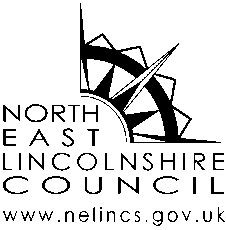 Name of Child / Young PersonName of Child / Young PersonAlso Known As (AKA)SurnameForename/sDate of BirthUnique Pupil NumberDate of AdmissionDate child protection file handed over Details of delivery Name/signature from receiving establishment (if hand delivered)Date of posting (Include recorded delivery number if appropriate)Confirmation of receipt (Email, phone, by whom)Name of Head teacher/Principal at receiving establishment